О внесении изменений в Прогнозный план (программу) приватизации муниципальногоимущества на 2020 годРуководствуясь статьей 28 Устава Яльчикского района Чувашской Республики, Собрание депутатов Яльчикского района Чувашской Республики           р е ш и л о:Статья 1. Внести в Прогнозный план (программу) приватизации муниципального имущества Яльчикского района на 2020 год, утвержденный решением Собрания депутатов Яльчикского района Чувашской Республики от 05.12.2019 № 38/2-с следующие изменения:1) табличную часть пункта 2.1 раздела II дополнить позицией 2-5 следующего содержания:2) раздел II дополнить пунктом 2.2 следующего содержания:«2.2 Перечень хозяйственных обществ, находящиеся в муниципальной собственности Яльчикского района Чувашской Республики, доли которых планируются к приватизации в 2020 году».Статья 2. Настоящее решение вступает в силу с момента официального опубликования в информационном бюллетене «Вестник Яльчикского района».Глава Яльчикского районаЧувашской Республики                                                                                                     И.И. ВасильеваЧёваш РеспубликиЕлч.к район.Елч.к райондепутатсен Пухёв.ЙЫШЁНУ  2020=? феврал.н17- м.ш. №39/2Елч.к ял.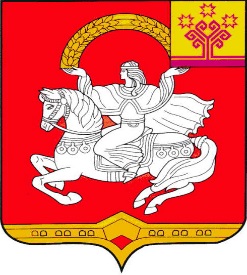 Чувашская  РеспубликаЯльчикский районСобрание депутатовЯльчикского районаРЕШЕНИЕ      «17» февраля 2020г. №39/2село Яльчики№ п/пНазвание муниципального имущества, местонахождениеПлощадь объекта недвижимости (кв.м.)Сроки приватизации(квартал)2Земельный участок из земель населенных пунктов с расположенным на нем зданием котельной по адресу: Чувашская Республика, Яльчикский район, д. Шаймурзино, ул. Приозерная, д. 29А35,60III3Земельный участок из земель населенных пунктов с расположенными на нем зданиями по адресу: Чувашская Республика, Яльчикский район, с. Сабанчино, ул. Центральная, д.72496,4/22,7III4Земельный участок из земель населенных пунктов с расположенным на нем зданием по адресу: Чувашская Республика, Яльчикский район, с. Сабанчино, ул. Центральная, д.98701,9III5Земельный участок из земель населенных пунктов с расположенным на нем зданием по адресу: Чувашская Республика, Яльчикский район, с. Яльчики, ул. Юбилейная, д.19В636,8III№ п/пНаименование хозяйственного общества, местонахождениеСтоимость уставного капитала, тыс. руб.Количество  долей, планируемых к приватизацииКоличество  долей, планируемых к приватизацииСрок приватизации, (квартал)№ п/пНаименование хозяйственного общества, местонахождениеСтоимость уставного капитала, тыс. руб.штукпроцентов уставного капиталаСрок приватизации, (квартал)1Общество с ограниченной ответственностью «Яльчикское бюро технической инвентаризации», 429380, Чувашская - Чувашия Республика, село Яльчики, ул. Первомайская, д. 18Основной вид деятельности: управление недвижимым имуществом3 552,43 552,4100II